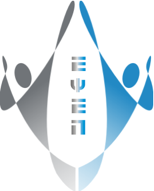 ΑΙΤΗΣΗΕΠΩΝΥΜΟ: ……………………………………….ΟΝΟΜΑ: …………………………………………..ΟΝΟΜΑ ΠΑΤΕΡΑ: ………………………………ΑΡΙΘ. Δ. ΤΑΥΤ.: ………………………………..Δ/ΝΣΗ ΚΑΤΟΙΚΙΑΣ: ……………………………………………………………………………………….ΤΗΛ. ΕΠΙΚOINΩΝΙΑΣ: ……………………….E-mail: ……………………………………………..Ιωάννινα,  ………./…..…/2020ΠΡΟΣΜε την παρούσα, συνυποβάλλοντας τα απαιτούμενα δικαιολογητικά, επιθυμώ να εκδηλώσω ενδιαφέρον, στο πλαίσιο της από 21-08-2020 Αναλυτικής Πρόσκλησης Εκδήλωσης Ενδιαφέροντος για την εργασιακή ειδικότητα «Γενικών Καθηκόντων» της Πολυκλαδικής Θεραπευτικής Ομάδας του Οικοτροφείου Κόνιτσας «ΝΟΣΤΟΣ», αποδεχόμενος/η πλήρως τους όρους και τις προϋποθέσεις που συμπεριλαμβάνονται στην ανωτέρω Αναλυτική Πρόσκληση Εκδήλωσης Ενδιαφέροντος.Ο/Η Αιτών/ούσα………………………(υπογραφή)Στο πλαίσιο εφαρμογής του νέου Ευρωπαϊκού Γενικού Κανονισμού Προστασίας Δεδομένων (ΕΕ) 2016/679 για την προστασία των φυσικών προσώπων έναντι της επεξεργασίας των δεδομένων προσωπικού χαρακτήρα και για την ελεύθερη κυκλοφορία των δεδομένων αυτών, ο φορέας δεσμεύεται να κάνει χρήση του επισυναπτόμενου στην παρούσα υλικού προσωπικών δεδομένων, αποκλειστικά και μόνο στο πλαίσιο της διεκπεραίωσης της παρούσας διοικητικής διαδικασίας.ΕΤΑΙΡΕΙΑ ΨΥΧΟΚΟΙΝΩΝΙΚΗΣ ΕΡΕΥΝΑΣ ΚΑΙ ΠΑΡΕΜΒΑΣΗΣ – Ε.Ψ.Ε.Π.Σικελιανού 2, 45221, Ιωάννινα